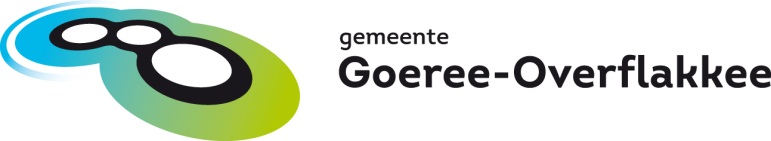 AANVRAAGFORMULIER VOOR VERLOFBUITEN DE SCHOOLVAKANTIES“andere gewichtige omstandigheden”TOT TEN HOOGSTE 10 SCHOOLDAGEN PER SCHOOLJAAR(als bedoeld in artikel 11 lid g juncto artikel 14 van de Leerplichtwet 1969)Dit formulier is alléén bestemd voor een verzoek voor verlof indien:dit een aanvraag voor tot ten hoogste 10 schooldagen is, énhet aantal schooldagen waarvoor verlof wordt aangevraagd, opgeteld bij reeds eerder 	toegekende verlofdagen, het totaal van 10 schooldagen in dit schooljaar niet 	overschrijdt.het omstandigheden betreft die buiten de wil of invloedsfeer van de ouders of leerling zijn gelegen. Dit is dus geen vakantie. Zie ook de laatste pagina van dit formulier.Dit formulier is alleen bestemd voor aanvragen die worden gedaan op grond van “andere gewichtige omstandigheden”.  Ouders of verzorgers dienen de onderdelen A, B en C in te vullen.Nb: Indien onderdeel B niet wordt ingevuld, wordt de aanvraag niet in behandeling genomen.Onderdeel D dient te worden ingevuld door het hoofd van de school. Opmerking 
Uw verzoek dient, indien mogelijk, tenminste 8 weken van tevoren te worden ingediend.IN TE VULLEN DOOR OUDER / VERZORGER / VOOGDOndergetekende	    vader            moeder           verzorger            voogd	Naam aanvrager	: _________________________________________________________________________Adres		: ____________________________________________________nr.: _________________Postcode en plaats	: _________________________________________________________________________Telefoonnr. privé	: __________________   Werk: __________________  Mobiel: ______________________ Verzoekt toestemming extra verlof voor:Achternaam leerling	: _________________________________________________________________________Voornamen leerling	: _________________________________________________________________________Afwijkend) adres	: _________________________________________________________________________  Geboortedatum	: _________________________________________________________________________Leerling van school	: _________________________________________________________________________Voor de periode : Datum eerste verlofdag ________________________ t/m   datum laatste verlofdag: _____________________ Totaal aantal schooldagen waarvoor verlof wordt aangevraagd: ______________________________________B.	NADERE INFORMATIEIs dit schooljaar al extra verlof verleend		:    ja 		            neeZo ja, in welke periode 				:  van  _____________________ t/m ____________________Zat uw kind toen ook op bovengenoemde school	:    ja		            neeZo nee, op welke school zat uw kind dan 		:   _________________________________________________Heeft u over deze aanvraag zelf contact gehad met de leerplichtambtenaar:      ja	       nee		Zo ja, naam leerplichtambtenaar			:     ________________________________________________Wat is er als advies gegeven 			:     ________________________________________________Aantal schoolgaande kinderen in het gezin	:     ________________________________________________Is hiervoor ook verlof gevraagd			:       ja, voor wie		   	      neeC.	REDEN VOOR DE AANVRAAGO	Gewichtige omstandigheden*, namelijk :		ernstige ziekte  			naam en  relatie tot het familielid	:   _______________________________________________________	aard van de ziekte			:   _______________________________________________________		overlijden  	naam en  relatie tot het familielid	:   _______________________________________________________	datum van overlijden			:   _______________________________________________________		huwelijk	naam en   relatie tot het familielid	:     ______________________________________________________	datum huwelijk				:     ______________________________________________________		huwelijks- / ambtsjubileum 	naam en  relatie tot het familielid	:     ______________________________________________________	datum jubileum			:     ______________________________________________________O 	Andere reden(en)*, namelijk :	Eventueel kan een uitgebreide motivatie als bijlage worden toegevoegd.____________________________________________________________________________________________________________________________________________________________________________________________________________________________________________________________________________________________________________________________________________________________________________________________________________________________________________________________________________________________________________________________________*Een  kopie van het bewijs meesturen. Is dit niet mogelijk dan achteraf, zo spoedig mogelijk,  inleveren bij het hoofd van de school.Aldus naar waarheid ingevuld  d.d.:	__________________________________Naam aanvrager 			:	__________________________________Handtekening aanvrager		:	__________________________________D.	IN TE VULLEN DOOR HET HOOFD VAN DE SCHOOLNaam school		:  ________________________________________________________________________Adres		:  ________________________________________________________________________Postcode / plaats	:  ________________________________________________________________________Telefoonnummer	:  ________________________________________________________________________E-mailnummer	:  ________________________________________________________________________Ondergetekende verklaart dat      vader      moeder      verzorger      voogd van  _______________________________________________________,	geboren ________________________ van _______________________________________________________,	geboren ________________________ van _______________________________________________________,	geboren ________________________ een aanvraag voor extra verlof voor de periode van ____________________________ t/m ___________________________  heeft ingediend.Ondergetekende heeft       wel       geen  bezwaar  tegen het verlenen van dit extra verlof. Reden: ____________________________________________________________________________________________________________________________________________________________________________________________________________________________________________________________________________________________________________________________________________________________________________			Datum		: _____________________________________Naam hoofd  		: _____________________________________Handtekening hoofd	: _____________________________________Nb:Het hoofd is verplicht de leerplichtambtenaar een kennisgeving ongeoorloofd schoolverzuim te sturen	wanneer de leerling, ondanks een negatieve beslissing toch gebruik maakt van het gevraagde verlof.Tegen ouders die hun kind(eren) zonder toestemming van school houden, kan proces-verbaal worden opgemaakt.Dit besluit wordt ter kennisname ge-e-maild naar de leerplichtambtenaar (leerplicht@goeree-overflakkee.nl)  BEZWAARIndien u het niet eens bent met de beslissing kunt u hiertegen,  op grond van de Algemene wet bestuursrecht, binnen zes weken na dagtekening van de beslissing  een gemotiveerd bezwaarschrift indienen bij het hoofd van de school. Ook kunt u gelijktijdig met uw bezwaarschrift een voorlopige voorziening indienen bij de Rechtbank, Afdeling Civielrecht, Bureau voorzieningenrechter, Postbus 50954, 3007 BR  Rotterdam, 010 297 1234.In de “Handleiding strafrechtelijke aanpak schoolverzuim”  van het college van procureurs-generaal van 9 oktober 2012 is de volgende richtlijn opgenomen:“In de voorkomende gevallen kan extra verlof worden gegeven voor de hierna genoemde periode:Voor verhuizing						:  maximaal 1 schooldagVoor het voldoen aan wettelijke verplichtingen, voor zover dit niet buiten de lesuren kan		geschieden							:  geen maximale termijnVoor het bijwonen van het huwelijk van bloed- of aanverwant tot en met de 3e graad inNederland 						: maximaal 1-2 schooldagen	-	buitenland						:  maximaal 5 schooldagen	Soort bewijs: trouwkaart (indien twijfelachtig kopie trouwakte)Bij ernstige levensbedreigende ziekte zonder uitzicht op herstel van bloed- of aanverwant tot 	en  met de 3e graad  					: geen maximale termijn
Soort bewijs: doktersverklaring waar ernstige ziekte uit blijktBij overlijden van bloed- of aanverwantin de 1e graad						: maximaal 5 schooldagenin de 2e graad 		 				: maximaal 2 schooldagenin de 3e en de 4e graad 				: maximaal 1 schooldagin het buitenland: 1e t/m 4e graad 		 	: maximaal 5 schooldagen	Soort bewijs: rouwkaart (indien twijfelachtig akte van overlijden)Bij 25, 40 of 50 jarig ambtsjubileum en het 12 ½, 25, 40, 50 en 60 jarig huwelijksjubileum van	ouder(s)/verzorger(s) of grootouders			: maximaal 1 schooldagVoor andere naar het oordeel van de hoofden gewichtige omstandigheden.In de volgende gevallen wordt zeker geen extra verlof gegeven:familiebezoek in het buitenlandGoedkope tickets in het laagseizoenTickets zijn al gekocht zijn of er zijn geen tickets meer in de vakantieperiodeVakantiespreiding in den landeVerlof voor een kind, omdat andere kinderen uit het gezin al of nog vrij zijnEerder vertrek of latere terugkomst in verband met verkeersdrukteSamen reizen/in konvooi rijden door bijvoorbeeld de BalkanKroonjaren.NaamGeboortedatumSchool/ instelling